ATIVIDADES - PARLENDALeia a parlenda do Macaco e pinte bem bonito a ilustração: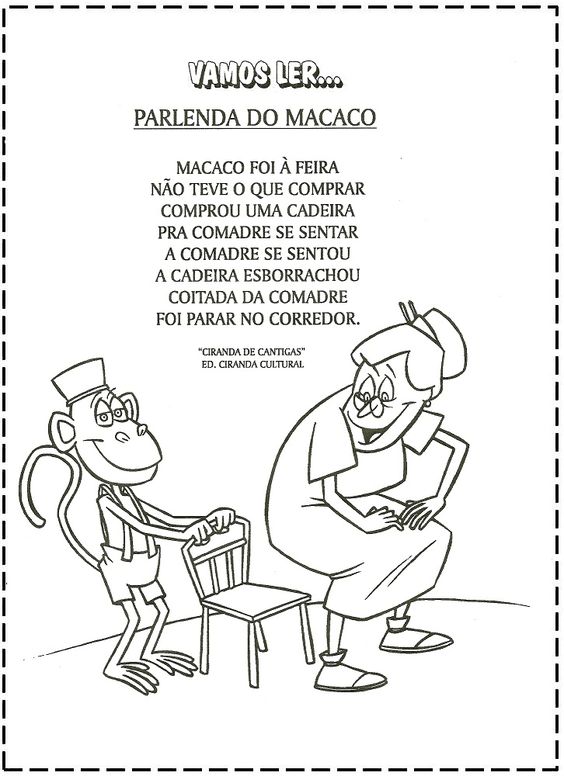                           Disponível em:   https://br.pinterest.com/pin/388787380323486634/ Acesso em: 26 de mar. de 2020.De acordo com a Parlenda que você leu, marque dentro dos (  ) a resposta certa: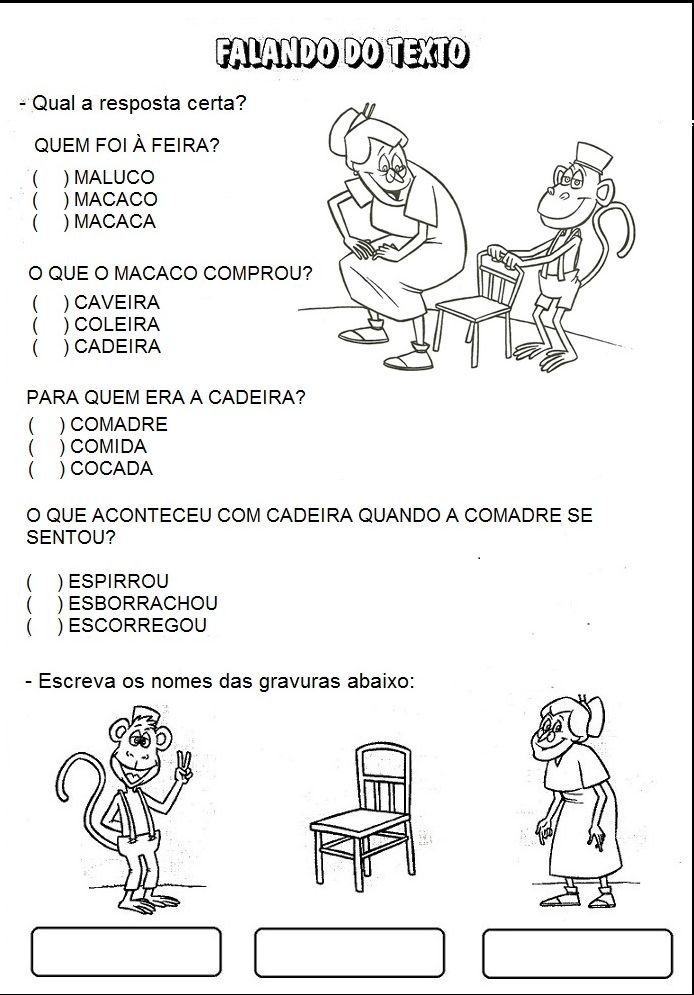 Disponível em:  https://www.soescola.com/wp-content/uploads/2017/08/sequencia-de-atividades-com-parlenda-macaco-foi-feira-2.jpg&imgrefurl=https://www.soescola.com/2017/08/ Acesso em: 24 de mar. de 2020.Agora é hora de completar!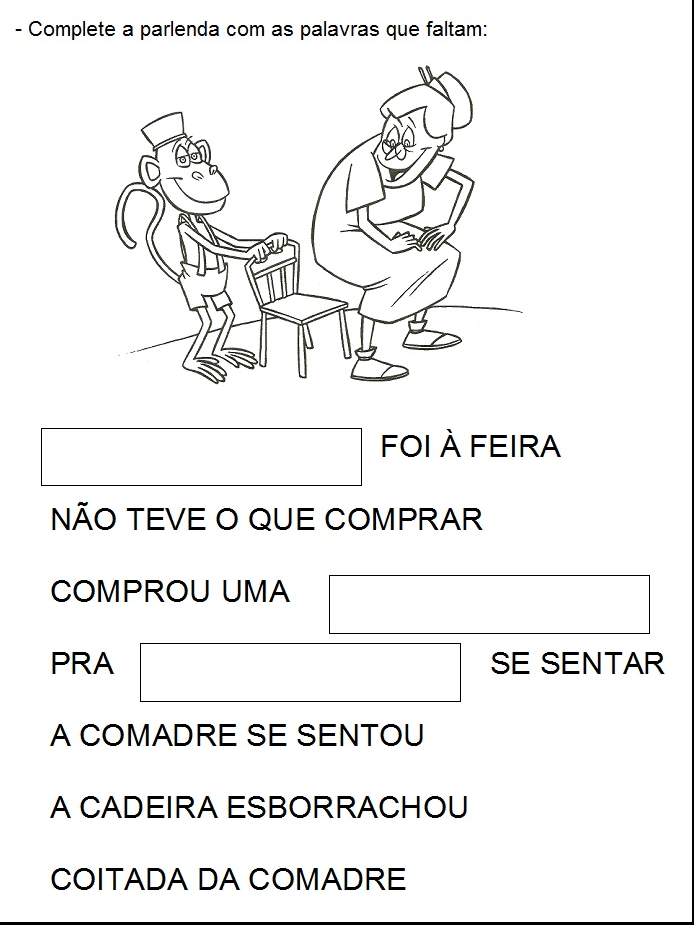 Disponível em:  https://www.soescola.com/wp-content/uploads/2017/08/sequencia-de-atividades-com-parlenda-macaco-foi-feira-2.jpg&imgrefurl=https://www.soescola.com/2017/08/ Acesso em: 24 de mar. de 2020.Faça a lista de compras: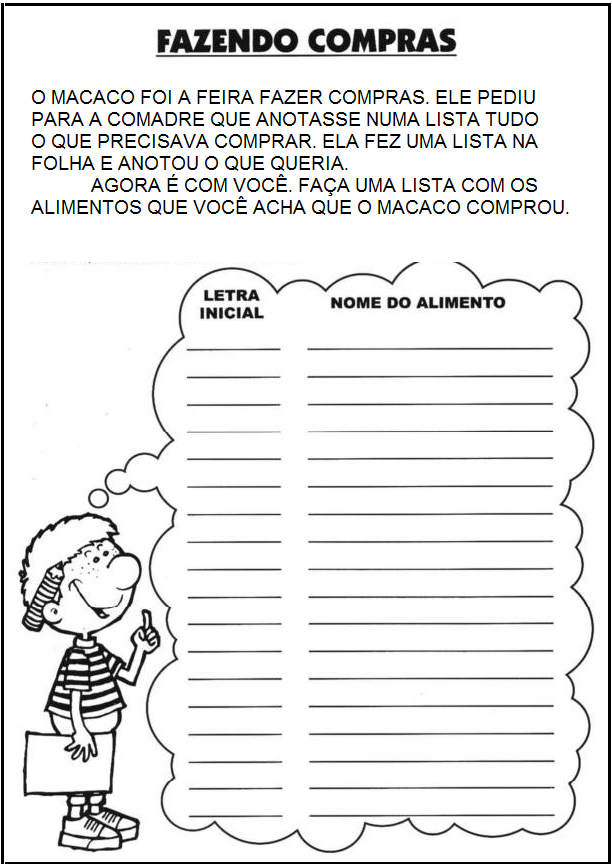 Disponível emhttp://ikotonainfantil.blogspot.com/2017/03/o-macaco-foi-feira.html Acesso em: 26 de mar. de 2020.Pinte as sílabas que formam o nome de cada figura e depois copie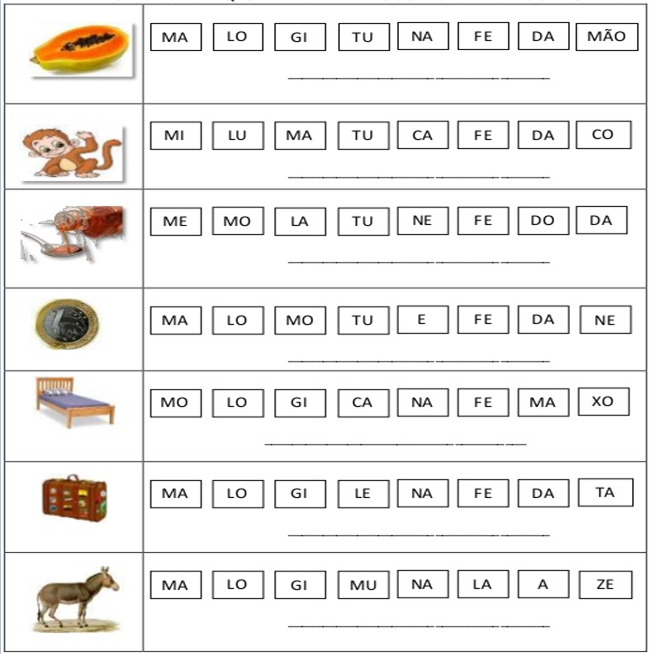    Disponível em ttps://www.soescola.com/2017/09/atividades-com-parlendas-o-macaco-foi-feira-e-macaca-sofia.html/atividades-com-parlendas-o-macaco-foi-feira-e-macaca-sofia-3 Acesso em: 26 de mar. de 2020.Respostas: Atividade 01Resposta Pessoal2 – Resposta certa:( ) macaco( ) cadeira( ) comadre( ) esborrachouO nome das gravuras: macaco - cadeira – comadre3 – Complete:O macaco/ cadeira/ comadre4 – Lista : Resposta Pessoa5 – Sílabas:MA  MÃO = mamãoMA  CA  CO = macacoME  LA  DO = meladoMO  E  DA = moedaCA  MA = camaMA  LA = malaMU  LA = mula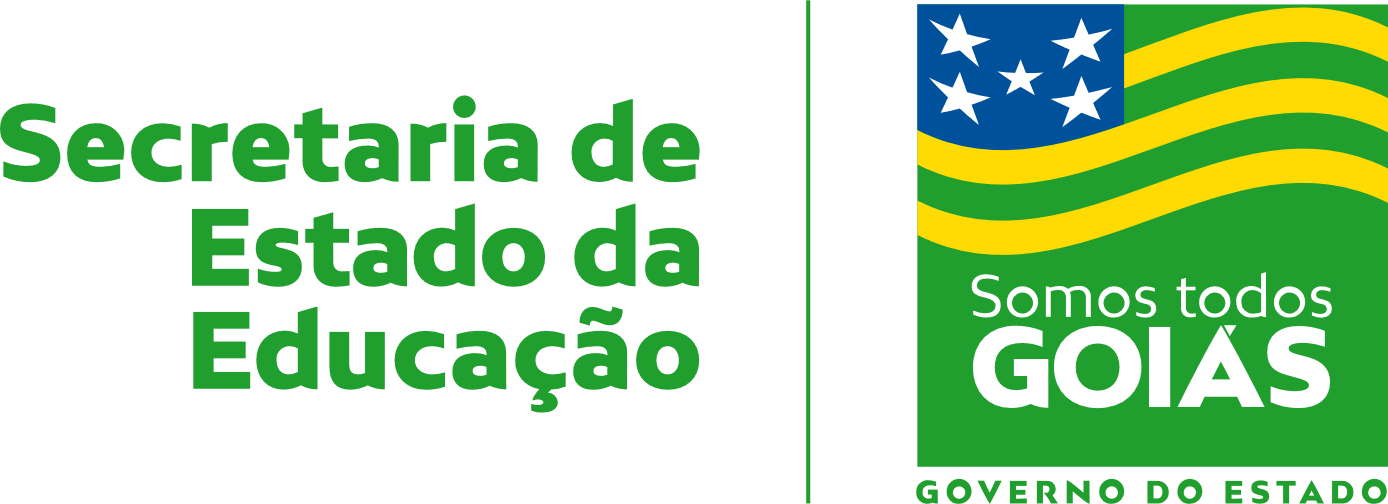 Nome:Data: ___/___/2020Unidade Escolar:Unidade Escolar:Ano: 2ºComponente Curricular: Língua PortuguesaComponente Curricular: Língua PortuguesaComponente Curricular: Língua PortuguesaComponente Curricular: Língua PortuguesaTema/ Conhecimento: ParlendaTema/ Conhecimento: ParlendaTema/ Conhecimento: ParlendaTema/ Conhecimento: ParlendaHabilidade: (EF12LP07) Identificar e reproduzir, em cantigas, quadras, parlendas e canções entre outros, suas rimas, aliterações, assonâncias, o ritmo da fala e relacionado ao ritmo da melodia das músicas e seus efeitos de sentido.( EF02LP04) Ler e escrever corretamente palavras com sílabas simples e complexas: CV, V, VC, VCC, CVC, CCV, CVCC, CCVC, CCVCC. (EF02LPO2-A) Segmentar palavras em sílabasHabilidade: (EF12LP07) Identificar e reproduzir, em cantigas, quadras, parlendas e canções entre outros, suas rimas, aliterações, assonâncias, o ritmo da fala e relacionado ao ritmo da melodia das músicas e seus efeitos de sentido.( EF02LP04) Ler e escrever corretamente palavras com sílabas simples e complexas: CV, V, VC, VCC, CVC, CCV, CVCC, CCVC, CCVCC. (EF02LPO2-A) Segmentar palavras em sílabasHabilidade: (EF12LP07) Identificar e reproduzir, em cantigas, quadras, parlendas e canções entre outros, suas rimas, aliterações, assonâncias, o ritmo da fala e relacionado ao ritmo da melodia das músicas e seus efeitos de sentido.( EF02LP04) Ler e escrever corretamente palavras com sílabas simples e complexas: CV, V, VC, VCC, CVC, CCV, CVCC, CCVC, CCVCC. (EF02LPO2-A) Segmentar palavras em sílabasHabilidade: (EF12LP07) Identificar e reproduzir, em cantigas, quadras, parlendas e canções entre outros, suas rimas, aliterações, assonâncias, o ritmo da fala e relacionado ao ritmo da melodia das músicas e seus efeitos de sentido.( EF02LP04) Ler e escrever corretamente palavras com sílabas simples e complexas: CV, V, VC, VCC, CVC, CCV, CVCC, CCVC, CCVCC. (EF02LPO2-A) Segmentar palavras em sílabas